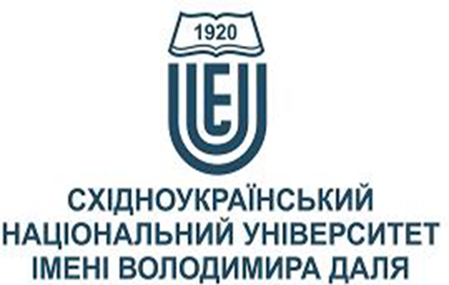 ПЕДАГОГІКА ВИЩОЇ ШКОЛИМета курсу (набуті компетентності)В наслідок вивчення даного навчального курсу аспірант набуде наступних компетентностей: Здатність розв’язувати комплексні проблеми в галузі освіти/педагогіки у процесі дослідницько-інноваційної діяльності, що передбачає глибоке переосмислення наявних та створення нових цілісних знань та професійної практики.ЗК 1. Здатність формувати системний науковий світогляд, професійну етику, загальнокультурний кругозір.ЗК 3. Здатність до абстрактного мислення, аналізу та синтезу ЗК 7. Вміння вести пошук, добір та опрацювання наукової інформації з різних джерел і літератури з теми дослідження на українській і іноземній мові.ЗК 9. Здатність розв’язувати комплексні проблеми в галузі професійної та дослідницько-інноваційної діяльності.ЗК 10. Здатність здійснювати комплексні дослідження, у тому числі міждисциплінарні, на основі цілісного системного наукового світоглядуФК 1. Здатність прогнозувати розвиток вищої освіти в Україні та світі,  розуміти теоретичні та практичні проблеми вищої освіти в європейських країнах, історію розвитку та сучасний стан науково-педагогічних знань в них, використовувати систематизовані теоретичні і практичні знання для визначення та розв’язання дослідницьких задач проблематики історії педагогіки та педагогічної компаративістики.ФК 2.Уміння орієнтуватися в сучасних тенденціях розвитку теорії та методики виховання.ФК 3. Здатність до теоретичного критичного аналізу педагогічних теорій, концепцій, систем і практики  навчання і виховання. ФК 5. Здатність організовувати освітній процес у контексті ідей гуманізації, демократизації, етнізації  виховання на засадах  аксіологічного, культурологічного, синергетичного, особистісно-діяльнісного, компетентнісного підходів та  колективної творчої  діяльності суб’єктів виховної взаємодії .ФК 6. Здатність узагальнювати і критично оцінювати наукові результати, отримані іншими науковцями, виявляти і формулювати актуальні науково-педагогічні проблеми.ФК 7. Здатність на основі сучасних наукових досягнень визначати мету, завдання дослідження, адекватні їм методи дослідження, розробляти програму науково-педагогічного дослідження.ФК 8. Здатність до організації цілісного науково-педагогічного дослідженняФК 10. Вільне володіння понятійно-термінологічним апаратом педагогічної науки.ФК 12. Розуміння різних контекстів, в яких навчання та виховання можуть мати місце.ФК 14. Здатність на основі аналізу теоретичного і емпіричного матеріалу самостійно формулювати висновки і пропозиції для вирішення комплексних завдань у галузі педагогічної практики.ФК 15. Здатність розробляти інструментальні методи оцінювання результатів навчання, виховання і чинників, що їх визначають.ФК 16. Здатність відбирати, узагальнювати і адаптувати результати сучасних міждисциплінарних досліджень у процесі викладання педагогічних дисциплін у вищих навчальних закладах.ФК 17. Здатність прогнозувати, планувати, організовувати, здійснювати, оцінювати та корегувати навчально-виховний процес у закладах вищої освіти.ФК 18. Здатність критично оцінювати власні дослідження у контексті результатів сучасних наукових досліджень.ФК 19. Здатність аргументувати та захищати авторську позицію під час наукових обговорень, у тому числі іноземною мовою.ФК 21. Здатність до викладацької діяльності в вищих навчальних закладах, структурування та перетворення наукових знань у навчальний матеріалЩо забезпечується досягненням наступних програмних результатів навчання:ПР 1. Знання соціально-історичної обумовленості цілей розвитку освіти в Україні та за кордоном, етапів розвитку вітчизняної педагогіки, внесок вітчизняних вчених у педагогічну науку, нормативно-правових документів становлення педагогічної науки в Україні; ПР 4. Знання методик та алгоритмів обробки великих масивів даних за допомогою інформаційних технологій.ПР 5. Знання та розуміння структури вищої освіти в Україні. ПР 6. Знання специфіки науково-педагогічної діяльності викладача вищої школи.ПР 7. Знання історії становлення та розвитку порівняльної педагогіки, методів порівняльної педагогіки.ПР 8.Уміння прогнозувати на основі філософських знань розвиток сучасної наукиПР 12.Уміння визначати етапи науково-педагогічного дослідження. ПР 13.Уміння аналізувати і синтезувати наукові праці вітчизняних і зарубіжних авторів з проблем теорії, історії  і практики  освітнього процесу різних країн світу, аналізувати світову освітню політику в історичній ретроспективі.ПР 15.Уміння використовувати знання основних історико-педагогічних підходів до аналізу типів  освітніх інститутів, освітніх систем та педагогічних теорій в історичному  розвитку, аналізувати історико-педагогічні проблеми, прогресивні теорії у системі світової педагогічної спадщини, використовувати методи порівняльної педагогіки.ПР 18.Уміння визначати власну позицію щодо педагогічних інновацій, працювати з навчальною та науковою літературою, орієнтуватися в колі проблем сучасних педагогічних технологій.Структура курсуРекомендована літератураГончаренко С.У. Український педагогічний словник / С. У. Гончаренко. – К.: Либідь, 1997. – 376 с.Словник-хрестоматія педагогічних понять: Навч. посібник для студентів, аспірантів, викладачів. – Луганськ: Вид-во СНУ ім. В. Даля, 2004. – 272 с.Вітвицька С.С. В 54 Основи педагогіки вищої школи: Підручник за модульно-рейтинговою системою навчання для студентів магістратури. – Київ: Центр навчальної літератури, 2006.– 384 с. URL: http://194.44.152.155/elib/local/sk702798.pdfГладуш В. А. Педагогіка вищої школи: теорія, практика, історія. Навч. посіб. / В. А. Гладуш, Г. І. Лисенко – Д., 2014. – 416 с   URL: http://distance.dnu.dp.ua/ukr/nmmateriali/documents/pedagogikavsh.pdfЗеленов Є.А. Цифрове покоління: витоки, особливості, засоби взаємодії: монографія / Є.А.Зеленов. – Київ: Вид-во СНУ ім. В. Даля, 2023. – 240 с.Калашнікова Л. М., Жерновникова О.А. Педагогіка вищої школи у схемах і таблицях : навчальний посібник. – Харків, 2016. – 260 с. URL: http://dspace.hnpu.edu.ua/bitstream/123456789/1086/3/.pdfНемченко С. Г. Педагогіка вищої школи : Підручник для студентів вищих навчальних закладів / С. Г. Немченко, О. Б. Голік, О. В. Лебідь. – Донецьк: ЛАНДОН-ХХІ, 2014. – 534 с  URL: https://ir.duan.edu.ua/bitstream/123456789/1805/1/%D0%9F%D0%92%D0%A8_%D0%9B%D0%B5%D0%B1%D1%96%D0%B4%D1%8C.pdfПедагогіка вищої школи [Електронний ресурс] : підручник / В. П. Головенкін ; КПІ ім. Ігоря Сікорського. – 2-ге вид., переробл. і доповн.  – Київ : КПІ ім. Ігоря Сікорського, 2019. – 290 с.  URL: https://ela.kpi.ua/bitstream/123456789/29032/3/Higher_School_Pedagogy_2019.pdfСалов В.О. Основи педагогіки вищої школи : навч. посіб. для студ. гірн. спец. вищ. навч. закл. [Електронний ресурс] / В.О. Салов ; М-во освіти і науки України, Нац. гірн. ун-т. – Д. : НГУ, 2003. – 170 с.  URL: https://www.nmu.org.ua/ua/content/infrastructure/structural_divisions/science_met_centr/korisniy-arkhiv-sferi-osviti-ngu/2003%20%D0%9E%D1%81%D0%BD%D0%BE%D0%B2%D0%B8%20%D0%BF%D0%B5%D0%B4%D0%B0%D0%B3%D0%BE%D0%B3%D1%96%D0%BA%D0%B8%20%D0%B2%D0%B8%D1%89%D0%BE%D1%97%20%D1%88%D0%BA%D0%BE%D0%BB%D0%B8.pdfФіцула М. М. Педагогіка вищої школи: Навчальний посібник / М. М. Фіцула. – Київ: «Академвидав» 2006. – 352 с. URL: https://library.udpu.edu.ua/library_files/412096.pdfМетодичне забезпечення1. Конспект лекцій з дисципліни «Педагогіка вищої школи» (для аспірантів денної та заочної форми навчання) / Укл.: Є.А. Зеленов. – Київ: СНУ ім В. Даля. Платформа MOODLE Оцінювання курсуЗа повністю виконані завдання здобувач ІІІ рівня вищої освіти може отримати визначену кількість балів:Шкала оцінювання здобувачів ІІІ рівня вищої освітиПолітика курсуСтупінь вищої освіти: третій (доктора філософії)  рівень вищої освітиСпеціальність: 011 – «Освітні, педагогічні науки»Рік підготовки: 2 Семестр викладання: осіннійКількість кредитів ЄКТС: 5 Мова(-и) викладання: українська Вид семестрового контролю залікАвтор курсу та лектор: Автор курсу та лектор: Автор курсу та лектор: Автор курсу та лектор: д.п.н.,         проф.,       Зеленов Євгеній Анатолійович д.п.н.,         проф.,       Зеленов Євгеній Анатолійович д.п.н.,         проф.,       Зеленов Євгеній Анатолійович д.п.н.,         проф.,       Зеленов Євгеній Анатолійович вчений ступінь, вчене звання, прізвище, ім’я та по-батькові вчений ступінь, вчене звання, прізвище, ім’я та по-батькові вчений ступінь, вчене звання, прізвище, ім’я та по-батькові вчений ступінь, вчене звання, прізвище, ім’я та по-батькові професор кафедри педагогіки професор кафедри педагогіки професор кафедри педагогіки професор кафедри педагогіки посада посада посада посада olmer1954@gmail.com+38-050-474-63-87 Skype: zelenov1 за розкладомелектронна адреса телефон месенджер консультації                           Анотація навчального курсуЦілі вивчення курсу: Мета викладання навчальної дисципліни – розвиток професійно-педагогічного мислення майбутніх викладачів, формуванням у них науково-педагогічних знань і умінь, що необхідні як для викладацької діяльності, так і для підвищення загальної професійної компетентності та педагогічної культури, ознайомлення магістрантів із сучасними трактуваннями предмета педагогіки вищої школи; дати уявлення про історію та сучасний стан вищої освіти в Україні, провідних тенденціях її розвитку; сприяти формуванню методологічної культури педагогів; сформувати установку на постійний пошук прикладання філософських, соціально-економічних, психологічних та інших знань до вирішення проблем навчання і виховання у ЗВО; сприяти глибокому освоєнню норм професійної етики викладача вищої школи; поглибити уявлення про особливості професійної праці викладача вищої школи.В основу викладання дисципліни покладено аксіологічний, антропологічний, культурологічний, синергетичний, особистісно-діяльнісний, компетентнісний, феноменологічний, герменевтичний, акмеологічний підходи, які передбачають розгляд педагогічних проблем у контексті соціокультурної ситуації, погляд на освіту й виховання як на складники культури нації, людства. Програма складена з урахуванням принципів культуровідповідності, єдності загальних та національних цінностей, особистісно орієнтованої вищої освіти.Результати навчання: Знати: основні педагогічні категорії, сутність, своєрідність навчально-виховного процесу у вищій школі, тенденції, особливості розвитку системи вищої освіти в Україні та зарубіжних країнах, суперечності, психічні функції, особливості розвитку молодої людини студентського віку, структуру, психолого-педагогічні аспекти організації навчально-пізнавальної діяльності здобувачів вищої освіти, критерії відбору, принципи структурування змісту навчання у вищій школі, форми організації навчання здобувачів, сутність, особливості, методи, прийоми виховання студентів, основи управління закладами вищої освіти.Вміти: ставити навчальну мету, відбирати, структурувати зміст лекцій, практично-семінарських занять, розвивати інтерес, особистісне ставлення здобувачів вищої освіти до змісту навчального курсу, складати навчальну програму з курсу, застосовувати методи, прийоми організації виховного впливу на студентівПередумови до початку вивчення: Базові знання та уявлення із загальних основ педагогіки та історії педагогіки, вікової психології, філософії, культурології. №Тема Години (Л/ЛБ/ПЗ) Стислий зміст Інструменти і завдання Актуальність педагогічних знань у підготовці фахівців у закладі вищої освіти2/0/2 Предмет і основні категорії педагогіки вищої школи. Місце педагогіки вищої школи в системі педагогічних наук, її зв'язок з іншими науками. Особливості педагогіки вищої школи.Участь в обговоренні Тести Індивідуальні завдання Сутність університетської освіти2/0/2Походження університету та його історичний розвиток.Особливості університетської освіти.Функції університету в суспільстві.Місія університету.Ідея сучасного університету.Участь в обговоренні Тести Індивідуальні завданняВикладач ЗВО як суб'єкт процесу навчання2/0/2 Зміст і структура діяльності викладача, умови її ефективності.Структура професійних здібностей і вмінь викладача .Особливості педагогічної діяльності викладача з реалізації особистісно орієнтованої освіти.Типології викладачів ЗВО.Участь в обговоренні Тести Індивідуальні завдання Студентство як особлива соціально-демографічна група2/0/2 Виникнення студентства. Визначення студентства. Характерні риси студентства. Сучасна типологія студентства.Особливості цифрового покоління студентів.Участь в обговоренні Тести Індивідуальні завдання Особливості діяльності викладача при підготовці та проведенні лекційного заняття2/0/2Вимоги до лекції.Характерні риси лекції.Цілі лекції.Мотиви підготовки та читання лекції.Способи підготовки і читання лекції.Підготовка до лекції.Читання лекції.Правила поведінки лектора.Деякі прийоми підтримки інтересу.Участь в обговоренні Тести Індивідуальні завданняФорми організації навчання у вищій школі2/0/2 Практичні заняття у ВШ. Семінарські заняття. Просемінари. Спецсеминар. Лабораторні роботи. Самостійна робота здобувачів.Участь в обговоренні Тести Індивідуальні завдання Розвиток творчого мислення студентів у процесі навчання2/0/2 Критерії творчого мислення. Методи стимуляції творчої діяльності та поняття творчої особистості.Розвиток творчого мислення в процесі навчання і виховання.Участь в обговоренні Тести Індивідуальні завдання Виховання у закладі вищої освіти2/0/2Актуальність виховання у ЗВО. Принципи виховання у вищій школі. Специфіка виховного процесу у ЗВО. Основні напрямки виховання у ЗВО. а) формування патріотизму і громадянських якостей; б) формування здорового способу життя;в) розвиток студентського самоврядування;г) планетарне виховання. Роль викладача вищої школи у вихованні здобувачів вищої освіти.Участь в обговоренні Тести Індивідуальні завданняЗаклад вищої освіти як об'єкт управління2/0/2Термінологічні означення типів ЗВО України.Ресурси ЗВО.Об'єкт дії та впливу в діяльності ЗВО.Ієрархія управлінських рішень в діяльності ЗВО. Принципи економічного управління функціонуванням ЗВО.Основні внутрішні документи, що регламентують діяльність ЗВО.Показники діяльності ЗВО.Участь в обговоренні Тести Індивідуальні завданняСтруктурна побудова ЗВО2/0/2Соціально-педагогічні системи. Поняття і види.Управління педагогічними системами.Основні принципи управління педагогічними системами.Структурна побудова ЗВО.Участь в обговоренні Тести Індивідуальні завданняОрганізаційно-правова структура ЗВО2/0/2Рівні структури ЗВО.Відокремлені структурні підрозділи.Динамізм структури ЗВО.Участь в обговоренні Тести Індивідуальні завданняІнструменти і завдання Кількість балів Участь в обговоренні 20Тести 25Індивідуальні завдання 25Залік 30Разом 100Сума балів за всі види навчальної діяльностіОцінка ECTSОцінка за національною шкалоюОцінка за національною шкалоюСума балів за всі види навчальної діяльностіОцінка ECTSдля екзамену, курсового проекту (роботи), практикидля заліку90 – 100Авідміннозараховано82-89Вдобрезараховано74-81Сдобрезараховано64-73Dзадовільнозараховано60-63Езадовільнозараховано35-59FXнезадовільно з можливістю повторного складанняне зараховано з можливістю повторного складання 0-34Fнезадовільно з обов’язковим повторним вивченням дисципліни не зараховано з обов’язковим повторним вивченням дисципліни Плагіат та академічна доброчесність: Здобувач ІІІ рівня вищої освіти може пройти певні онлайн-курси, які пов'язані з темами дисципліни, на онлайн-платформах. При поданні документу про проходження курсу здобувачу можуть бути перезараховані певні теми курсу та нараховані бали за завдання. Під час виконання завдань здобувач має дотримуватись політики академічної доброчесності. Запозичення мають бути оформлені відповідними посиланнями. Списування є забороненим. Завдання і заняття: Всі завдання, передбачені програмою курсу мають бути виконані своєчасно і оцінені в спосіб, зазначений вище. Аудиторні заняття мають відвідуватись регулярно. Пропущені заняття (з будь-яких причин) мають бути відпрацьовані з отриманням відповідної оцінки не пізніше останнього тижня поточного семестру. В разі поважної причини (хвороба, академічна мобільність тощо) терміни можуть бути збільшені за письмовим дозволом декана. Поведінка в аудиторії: На заняття здобувачі вчасно приходять до аудиторії відповідно до діючого розкладу та обов’язково мають дотримуватися вимог техніки безпеки. Під час занять здобувачі:  не вживають їжу та жувальну гумку;  не залишають аудиторію без дозволу викладача;  не заважають викладачу проводити заняття. Під час контролю знань здобувачі:  є підготовленими відповідно до вимог даного курсу;  розраховують тільки на власні знання (не шукають інші джерела інформації або «допомоги» інших осіб);  не заважають іншим;  виконують усі вимоги викладачів щодо контролю знань. 